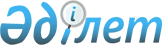 Об утверждении Правил оказания жилищной помощиРешение IV сессии Каркаралинского районного маслихата Карагандинской области от 13 апреля 2012 года N 4/36. Зарегистрировано Управлением юстиции Каркаралинского района Карагандинской области 4 мая 2012 года N 8-13-121.
      Сноска. Заголовок с изменениями, внесенными решением Каркаралинского районного маслихата Карагандинской области от 21.02.2013 N 13/108 (вводится в действие по истечении десяти календарных дней после дня его первого официального опубликования).
      В соответствии с Законом Республики Казахстан от 23 января 2001 года "О местном государственном управлении и самоуправлении в Республике Казахстан" районный маслихат РЕШИЛ:
      1. Утвердить Правила оказания жилищной помощи.
      Сноска. Пункт 1 с изменениями, внесенными решением Каркаралинского районного маслихата Карагандинской области от 21.02.2013 N 13/108 (вводится в действие по истечении десяти календарных дней после дня его первого официального опубликования).


      2. Настоящее решение вводится в действие по истечении десяти календарных дней после дня его первого официального опубликования и распространяется на отношения, возникшие с 1 апреля 2012 года.
      12 апреля 2012 год  Правила оказания жилищной помощи
      Сноска. Заголовок с изменениями, внесенными решением Каркаралинского районного маслихата Карагандинской области от 21.02.2013 N 13/108 (вводится в действие по истечении десяти календарных дней после дня его первого официального опубликования).
      Настоящие Правила оказания жилищной помощи (далее – Правила) разработаны в соответствии с Законом Республики Казахстан от 23 января 2001 года "О местном государственном управлении и самоуправлении в Республике Казахстан", Законом Республики Казахстан от 16 апреля 1997 года "О жилищных отношениях", Законом Республики Казахстан от 5 июля 2004 года "О связи", постановлением Правительства Республики Казахстан от 30 декабря 2009 года № 2314 "Об утверждении Правил предоставления жилищной помощи", постановлением Правительства Республики Казахстан от 14 апреля 2009 года № 512 "О некоторых вопросах компенсации повышения тарифов абонентской платы за оказание услуг телекоммуникаций социально защищаемым гражданам" и определяют размер и порядок оказания жилищной помощи малообеспеченным семьям (гражданам).
      Сноска. Преамбула – в редакции решения Каркаралинского районного маслихата Карагандинской области от 27.12.2019 N VI-52/440 (вводится в действие по истечении десяти календарных дней после дня его первого официального опубликования).

 1. Общие положения
      1. В настоящих Правилах используются следующие понятия:
      1) малообеспеченные семьи (граждане) – лица, которые в соответствии с жилищным законодательством Республики Казахстан имеют право на получение жилищной помощи;
      1-1) Государственная корпорация "Правительство для граждан" (далее – Государственная корпорация) – юридическое лицо, созданное по решению Правительства Республики Казахстан для оказания государственных услуг, услуг по выдаче технических условий на подключение к сетям субъектов естесвенных монополий и услуг субъектов квазигосударственного сектора в соответствии с законодательством Республики Казахстан, организации работы по приему заявлений на оказание государственных услуг, услуг по выдаче технических условий на подключение к сетям субъектов естественных монополий, услуг субъектов квазигосударственного сектора и выдаче их результатов услугополучателю по принципу "одного окна", а также обеспечения оказания государственных услуг в электронной форме, осуществляющее государственную регистрацию прав на недвижимое имущество по месту его нахождения;
      2) кондоминиум – форма собственности на недвижимость, при которой помещения находятся в индивидуальной (раздельной) собственности граждан, юридических лиц, государства, а общее имущество принадлежит им на праве общей долевой собственности;
      3) коммунальные услуги – услуги, предоставляемые в жилом доме (жилом здании) и включающие водоснабжение, канализацию, газоснабжение, электроснабжение, теплоснабжение (в том числе твердое топливо), мусороудаление и обслуживание лифтов;
      4) орган управления объектом кондоминиума – физическое или юридическое лицо, осуществляющее функции по управлению объектом кондоминиума;
      5) капитальный ремонт общего имущества объекта кондоминиума – комплекс строительных и организационно-технических мероприятий по устранению физического и морального износа, не связанных с изменениями основных технико-экономических показателей здания (объекта), с заменой при необходимости конструктивных элементов и систем инженерного оборудования;
      6) семья - круг лиц, связанных имущественными и личными неимущественными правами и обязанностями, вытекающими из брака (супружества), родства, свойства, усыновления (удочерения) или иной формы принятия детей на воспитание и призванными способствовать укреплению и развитию семейных отношений;
      7) совокупный доход семьи (гражданина) – общая сумма доходов семьи (гражданина) за квартал, предшествующий кварталу обращения за назначением жилищной помощи;
      8) заявитель (физическое лицо) – лицо, обратившееся от себя лично или от имени семьи за назначением жилищной помощи (далее - заявитель);
      9) наем (аренда) жилища - предоставление жилища или части его нанимателю (арендатору) в постоянное или временное владение и пользование за плату;
      10) расходы на содержание общего имущества объекта кондоминиума – обязательная сумма расходов собственников помещений (квартир) посредством ежемесячных взносов, установленных решением общего собрания, на эксплуатацию и ремонт общего имущества объекта кондоминиума, содержание земельного участка, приобретение, установку, эксплуатацию и проверку общедомовых приборов учета потребления коммунальных услуг, оплату коммунальных услуг, потребленных на содержание общего имущества объекта кондоминиума, а также накопление денег на предстоящий в будущем капитальный ремонт общего имущества объекта кондоминиума или отдельных его видов;
      11) уполномоченный орган – государственное учреждение "Отдел занятости и социальных программ Каркаралинского района";
      12) доля предельно-допустимых расходов – отношение предельно-допустимого уровня расходов семьи (гражданина) в месяц на содержание общего имущества объекта кондоминиума, потребления коммунальных услуг и услуг связи в части увеличения абонентской платы за телефон, подключенный к сети телекоммуникаций, арендной платы за пользованием жилищем, арендованное местным исполнительным органом в частном жилищном фонде, к совокупному доходу семьи (гражданина) в процентах;
      13) счет – это документ на оплату коммунальных услуг, расходов на содержание жилого дома (жилого здания), в том числе капитальный ремонт и (или) взносы на накопление средств на капитальный ремонт общего имущества объекта кондоминиума, арендной платы за пользование жилищем, арендованным местным исполнительным органом в частном жилищном фонде, услуг связи, предоставляется на электронном носителе поставщиками услуг либо на бумажном носителе заявителем за период назначения жилищной помощи;
      Сноска. Пункт 1 с изменениями, внесенными решениями Каркаралинского районного маслихата Карагандинской области от 15.03.2016 N 48/427 (вводится в действие со дня его первого официального опубликования); от 26.12.2018 № VI-37/313 (вводится в действие по истечении десяти календарных дней после дня его первого официального опубликования); от 27.12.2019 N VI-52/440 (вводится в действие по истечении десяти календарных дней после дня его первого официального опубликования).


      2. Жилищная помощь предоставляется за счет средств местного бюджета малообеспеченным семьям (гражданам), постоянно проживающим в Каркаралинском районе на оплату:
      1) расходов на содержание общего имущества объекта кондоминиума семьям (гражданам), проживающим в приватизированных жилищах или являющимся нанимателями (поднанимателями) жилых помещений (квартир) в государственном жилищном фонде;
      2) потребления коммунальных услуг и услуг связи в части увеличения абонентской платы за телефон, подключенный к сети телекоммуникаций, семьям (гражданам), являющимся собственниками или нанимателями (поднанимателями) жилища;
      3) исключен решением Каркаралинского районного маслихата Карагандинской области от 27.12.2019 N VI-52/440 (вводится в действие по истечении десяти календарных дней после дня его первого официального опубликования);


      4) арендной платы за пользование жилищем, арендованным местным исполнительным органом в частном жилищном фонде.
      Примечание РЦПИ!

      Подпункт 5) действует до 01.01.2014 в соответствии с решением Каркаралинского районного маслихата Карагандинской области от 21.02.2013 N 13/108.

      5) исключен решением Каркаралинского районного маслихата Карагандинской области от 24.07.2014 N 30/256 (вводится в действие по истечении десяти календарных дней после дня его первого официального опубликования).


      Расходы малообеспеченных семей (граждан), принимаемые к исчислению жилищной помощи, определяются как сумма расходов по каждому из вышеуказанных направлений. Жилищная помощь оказывается по предъявленным счетам поставщиков услуг.
      Сноска. Пункт 2 с изменениями, внесенными решениями Каркаралинского районного маслихата Карагандинской области от 21.02.2013 N 13/108 (вводится в действие по истечении десяти календарных дней после дня его первого официального опубликования); от 24.07.2014 N 30/256 (вводится в действие по истечении десяти календарных дней после дня его первого официального опубликования); от 27.12.2019 N VI-52/440 (вводится в действие по истечении десяти календарных дней после дня его первого официального опубликования).

      Примечание РЦПИ!

      Внесенные дополнения в пункт 3 действуют до 01.01.2014 в соответствии с решением Каркаралинского районного маслихата Карагандинской области от 21.02.2013 N 13/108.

      3. Жилищная помощь предоставляется малообеспеченным семьям (гражданам), постоянно проживающим в Каркаралинском районе, зарегистрированным в данном жилище, если расходы на содержание жилого дома (жилого здания), потребления коммунальных услуг, услуг связи в части увеличения абонентской платы за телефон, подключенный к сети телекоммуникаций, арендную плату за пользование жилищем, арендованным местным исполнительным органом в частном жилищном фонде, в пределах нормы площади жилища, обеспечиваемой компенсационными мерами, но не более фактически занимаемой общей площади и нормативов расходов на содержание жилого дома (жилого здания) и потребление коммунальных услуг, услуг связи в части увеличения абонентской платы за телефон, подключенный к сети телекоммуникаций, превышают долю предельно-допустимых расходов на эти цели. 


      Доля предельно-допустимых расходов устанавливается к совокупному доходу семьи (гражданина) в размере восьми процентов. Доля предельно-допустимых расходов является критерием для оказания помощи малообеспеченным семьям (гражданам).
      Сноска. Пункт 3 – в редакции решения Каркаралинского районного маслихата Карагандинской области от 15.03.2016 N 48/427 (вводится в действие со дня его первого официального опубликования); с изменениями, внесенными решением Каркаралинского районного маслихата Карагандинской области от 26.12.2018 № VI-37/313 (вводится в действие по истечении десяти календарных дней после дня его первого официального опубликования).


      3-1. Семья (гражданин) (либо его представитель по нотариально заверенной доверенности) вправе обратиться в Государственную корпорацию или веб-портал "электронного правительства" за назначением жилищной помощи один раз в квартал.
      Сноска. Правила дополнены пунктом 3-1 в соответствии с решением Каркаралинского районного маслихата Карагандинской области от 26.12.2018 № VI-37/313 (вводится в действие по истечении десяти календарных дней после дня его первого официального опубликования).


      3-2. Срок рассмотрения документов и принятие решения о предоставлении жилищной помощи либо мотивированный ответ об отказе со дня принятия полного комплекта документов от Государственной корпорации составляет восемь рабочих дней.
      Сноска. Правила дополнены пунктом 3-2 в соответствии с решением Каркаралинского районного маслихата Карагандинской области от 26.12.2018 № VI-37/313 (вводится в действие по истечении десяти календарных дней после дня его первого официального опубликования).

 2. Определение нормативов оказания жилищной помощи
      4. Жилищная помощь предоставляется уполномоченным органом в следующем порядке по:
      1) норме площади жилья, обеспечиваемой компенсационными мерами, эквивалентной нормам предоставления жилья на каждого члена семьи, установленным жилищным законодательством и составляет 18 квадратных метров на человека в многокомнатных квартирах, для проживающих в однокомнатных квартирах – общая площадь квартиры. Социальная норма площади жилья для одиноко проживающих граждан, проживающих в многокомнатных квартирах - 30 квадратных метров;
      2) норме потребления коммунальных услуг:
      потребление газа баллонного по фактическим расходам, с предъявлением счетов поставщиков услуг (квитанции, справки), но не более 10 килограмм в расчете на одну семью в месяц;
      потребление твердого топлива:
      на отопление 1 квадратного метра площади – 161 килограмма для домов 1-2 этажной постройки, 98 килограмм для домов 3-4 этажной постройки, для жилых зданий до 1985 года постройки, 125 килограмма для домов 1-2 этажной постройки, 72 килограмма для домов 3-4 этажной постройки для жилых зданий после 1985 года постройки (в расчете на отопительный сезон), но не более 7 тонн угля на дом (квартиру);
      длительность отопительного сезона - 7 месяцев;
      при расчете жилищной помощи применять цену на уголь, сложившуюся в Каркаралинском районе за истекший квартал, по данным органов статистики;
      потребление электроэнергии на семью по фактическим расходам, но не более:
      200 киловатт в месяц в домах, оборудованных газовыми плитами;
      250 киловатт в месяц в домах, оборудованных электрическими плитами;
      3) норме потребления холодной воды, канализации, горячей воды, мусороудаления, газа, расходы на содержание жилища, независимо от формы управления (кооператив собственников квартир, комитета самоуправления, домовые комитеты, оформившие юридическую форму правления), устанавливаются на основе тарифов, утвержденных услугодателями или органом, утверждающим тариф;
      4) капитальному ремонту общего имущества объектов кондоминиума подлежащему оплате. Очередность проведения капитального ремонта общего имущества объектов кондоминиума устанавливается решением собственников квартир на общем собрании, согласованной с местным исполнительным органом (жилищной инспекцией).
      Сноска. Пункт 4 с изменениями, внесенными решением Каркаралинского районного маслихата Карагандинской области от 26.12.2018 № VI-37/313 (вводится в действие по истечении десяти календарных дней после дня его первого официального опубликования).


      5. Оплата капитального ремонта и (или) взносов на накопление средств на капитальный ремонт общего имущества объекта кондоминиума, расходов на содержание жилья, потребления коммунальных услуг и услуг связи в части увеличения абонентской платы за телефон, подключенный к сети телекоммуникаций, арендной платы за пользование жилищем, арендованным местным исполнительным органом в частном жилищном фонде сверх установленной нормы производится на общих основаниях.
      Сноска. Пункт 5 – в редакции решения Каркаралинского районного маслихата Карагандинской области от 15.03.2016 N 48/427 (вводится в действие со дня его первого официального опубликования).


      6. Сумма повышения тарифов абонентской платы за оказание услуг телекоммуникаций социально защищаемым гражданам подлежит компенсации в порядке, установленном Правительством Республики Казахстан. 3. Порядок назначения жилищной помощи
      7. Жилищная помощь назначается уполномоченным органом физическим лицам по месту их жительства.
      8. исключен решением Каркаралинского районного маслихата Карагандинской области от 21.02.2013 N 13/108 (вводится в действие по истечении десяти календарных дней после дня его первого официального опубликования).

      9. исключен решением Каркаралинского районного маслихата Карагандинской области от 21.02.2013 N 13/108 (вводится в действие по истечении десяти календарных дней после дня его первого официального опубликования).


      10. Пенсионерам и инвалидам, являющимся собственниками квартир, проживающим с членами семьи, страдающими алкогольной или наркотической зависимостью, либо с лицами, не достигшими 18 лет, жилищная помощь предоставляется как одиноко проживающим, независимо от проживания в однокомнатной или многокомнатной квартире.
      11. Лица, занимающиеся информационно-маркетинговой деятельностью и осуществляющие торговое посредничество в реализации продукции с торговой маркой частной компании, должны быть зарегистрированы в налоговом управлении в качестве лица, осуществляющего индивидуальную предпринимательскую деятельность или в уполномоченном органе в качестве безработного, либо предоставить подтверждающую справку с основного места работы.
      12. В случае возникновения конфликтных, спорных или нестандартных ситуаций решение вопроса о назначении жилищной помощи может быть решено в судебном порядке.
      13. В случае предоставления заведомо недостоверных сведений, повлекших за собой назначение завышенной или незаконной суммы жилищной помощи, назначение и выплата помощи прекращается на период ее назначения, а незаконно полученные в виде жилищной помощи суммы подлежат возврату в добровольном порядке, а в случае отказа – в судебном порядке. 4. Сроки и периодичность оказания жилищной помощи
      Сноска. Наименование главы 4 с изменениями, внесенными решением Каркаралинского районного маслихата Карагандинской области от 21.02.2013 N 13/108 (вводится в действие по истечении десяти календарных дней после дня его первого официального опубликования).
      14. Жилищная помощь назначается с месяца подачи заявления, сроком на один год с ежеквартальным предоставлением сведений о доходах.
      Сноска. Пункт 14 – в редакции решения Каркаралинского районного маслихата Карагандинской области от 27.12.2019 N VI-52/440 (вводится в действие по истечении десяти календарных дней после дня его первого официального опубликования).


      15. При изменении доли предельно-допустимых расходов семьи расходов на содержание жилья, коммунальных услуг и капитального ремонта общего имущества объекта кондоминиума, тарифов на коммунальные услуги, производится перерасчет ранее назначенных пособий, начиная с месяца, следующего за тем месяцем, в котором наступили соответствующие изменения.
      16. При оказании жилищной помощи в семье не учитываются лица, временно проживающие в других городах, что подтверждается соответствующим документом.
      17. Получателям жилищной помощи необходимо в течении десяти дней информировать уполномоченный орган о любых изменениях формы собственности своего жилья, состава семьи и ее совокупного дохода. 5. Порядок обращения и начисления жилищной помощи
      18. Для назначения жилищной помощи семья (гражданин) представляет документы согласно пункту 4 Правил предоставления жилищной помощи, утвержденных Постановлением Правительства Республики Казахстан от 30 декабря 2009 года № 2314.
      Сноска. Пункт 18 - в редакции решения Каркаралинского районного маслихата Карагандинской области от 24.07.2014 N 30/256 (вводится в действие по истечении десяти календарных дней после дня его первого официального опубликования).


      18-1. При приеме документов через Государственную корпорацию услугополучателю выдается расписка о приеме соответствующих документов.
      Сноска. Правила дополнены пунктом 18-1 в соответствии с решением Каркаралинского районного маслихата Карагандинской области от 26.12.2018 № VI-37/313 (вводится в действие по истечении десяти календарных дней после дня его первого официального опубликования).


      18-2. В случае представления неполного пакета документов, предусмотренного пунктом 18 настоящих Правил, работник Государственной корпорации выдает расписку об отказе в приеме документов.
      Сноска. Правила дополнены пунктом 18-2 в соответствии с решением Каркаралинского районного маслихата Карагандинской области от 26.12.2018 № VI-37/313 (вводится в действие по истечении десяти календарных дней после дня его первого официального опубликования).


      18-3. В случае обращения через веб-портал "электронного правительства", услугополучателю в "личный кабинет" направляются статус о принятии запроса на оказание государственной услуги, а также уведомление с указанием даты и времени получения результата государственной услуги.
      Сноска. Правила дополнены пунктом 18-3 в соответствии с решением Каркаралинского районного маслихата Карагандинской области от 26.12.2018 № VI-37/313 (вводится в действие по истечении десяти календарных дней после дня его первого официального опубликования).


      18-4. Государственная корпорация принимает заявление посредством информационной системы и направляет его в уполномоченный орган, осуществляющий назначение жилищной помощи.
      Сноска. Правила дополнены пунктом 18-4 в соответствии с решением Каркаралинского районного маслихата Карагандинской области от 26.12.2018 № VI-37/313 (вводится в действие по истечении десяти календарных дней после дня его первого официального опубликования).


      18-5. Уполномоченный орган отказывает в предоставлении жилищной помощи на основании установления недостоверности документов, представленных семьей (гражданином) (либо его представителем по нотариально заверенной доверенности), и (или) данных (сведений), содержащихся в них, и в течение 5 (пять) рабочих дней со дня подачи заявления направляет заявителю мотивированный отказ посредством веб-портала "электронного правительства" либо Государственной корпорации. 
      Сноска. Правила дополнены пунктом 18-5 в соответствии с решением Каркаралинского районного маслихата Карагандинской области от 26.12.2018 № VI-37/313 (вводится в действие по истечении десяти календарных дней после дня его первого официального опубликования).


      18-6. Решение о назначении жилищной помощи либо мотивированный ответ об отказе в предоставлении услуги принимается уполномоченным органом, осуществляющим назначение жилищной помощи. Уведомление о назначении либо мотивированный ответ об отказе в назначении жилищной помощи направляется в Государственную корпорацию или "личный кабинет" в виде электронного документа.
      Сноска. Правила дополнены пунктом 18-6 в соответствии с решением Каркаралинского районного маслихата Карагандинской области от 26.12.2018 № VI-37/313 (вводится в действие по истечении десяти календарных дней после дня его первого официального опубликования).


      19. По результатам рассмотрения представленных документов уполномоченным органом формируется личное дело получателя жилищной помощи. Ежемесячно производится расчет начисления жилищной помощи, который выдается заявителю по мере обращения.
      20. В случае возникновения сомнений в достоверности предоставляемых сведений, уполномоченный орган вправе запрашивать необходимую информацию о лице, претендующем на получение жилищной помощи.
      21. Жилищная помощь определяется как разница между суммой оплаты расходов на содержание общего имущества объекта кондоминиума, потребление коммунальных услуг и услуг связи в части увеличения абонентской платы за телефон, подключенный к сети телекоммуникаций, арендной платы за пользование жилищем, арендованным местным исполнительным органом в частном жилищном фонде, в пределах норм и предельно-допустимого уровня расходов семьи (граждан) на эти цели.
      Сноска. Пункт 21 – в редакции решения Каркаралинского районного маслихата Карагандинской области от 27.12.2019 N VI-52/440 (вводится в действие со дня его первого официального опубликования).


      22. Размер жилищной помощи не может превышать суммы фактически начисленной платы за капитальный ремонт и (или) взносы на накопление средств на капитальный ремонт общего имущества объекта кондоминиума, расходы на содержание жилища, коммунальные услуги, арендную плату за пользование жилищем и услуг связи в части повышения тарифов абонентской платы за оказание услуг телекоммуникаций.
      23. Начисленные платежи по коммунальным услугам для расчета жилищной помощи предоставляются поставщиками коммунальных услуг на электронных носителях, либо на бумажных носителях (счета, квитанции, извещения, справки) физическими лицами в период назначения жилищной помощи. 6. Выплата жилищной помощи
      24. Жилищная помощь предоставляется в безналичной и наличной форме. Безналичная форма – это перечисление денежных средств на расчетные счета поставщиков услуг, а также на счета (текущий, накопительный) органа управления объектом кондоминиума.
      В случае невозможности перечисления суммы жилищной помощи на расчетный счет поставщика коммунальных услуг (ликвидация предприятия, реорганизация, изменение банковских реквизитов, оплата приобретения твердого топлива, услуг связи в части увеличения абонентской платы за телефон, подключенный к сети телекоммуникаций) она распределяется между другими поставщиками, услугами которых пользуется заявитель или выплачивается наличным путем. Наличная форма устанавливается в виде денежных выплат, которая осуществляется через банки второго уровня или организации, имеющими лицензии Национального Банка Республики Казахстан на осуществление данного вида операций, путем зачисления на лицевые счета граждан. Для зачисления на лицевые счета заявитель предоставляет лицевой счет, открытый в банке второго уровня или организации, имеющей лицензию Национального Банка Республики Казахстан. Заявление о назначении жилищной помощи
      Сноска. Исключено решением Каркаралинского районного маслихата Карагандинской области от 15.03.2016 N 48/427 (вводится в действие со дня его первого официального опубликования).
					© 2012. РГП на ПХВ «Институт законодательства и правовой информации Республики Казахстан» Министерства юстиции Республики Казахстан
				
Председатель сессии

Секретарь районного

Маслихата

СОГЛАСОВАНО:

Начальник государственного учреждения

"Отдел занятости и социальных

программ Каркаралинского района"

__________________ Б. Жуманбаев

Р. Алин

С. НуркеновУтверждены
решением Каркаралинского
районного маслихата
от 13 апреля 2012 года N 4/36Приложение 1
к Правилам оказания
жилищной помощи